“Um filme simplesmente inesquecível. Daqueles que depois de vistos ficam em nossa memória como referência obrigatória. Essa é a sina de "Diários de Motocicleta”, a elogiadíssima e premiada produção internacional dirigida pelo brasileiro Walter Salles. Filme inspirado nos diários de viagem de Alberto Granado e Ernesto “Che” Guevara, experiência essa vivida antes do surgimento do emblemático líder revolucionário que comandou ao lado de Fidel Castro a Revolução Cubana. E é justamente nesse ponto específico da vida de Guevara que vemos surgir a centelha revolucionária que irá alimentar os sonhos do guerrilheiro que lutou na América Latina e no continente africano. A viagem iniciada em Buenos Aires percorre as trilhas e caminhos belíssimos de um continente pouco conhecido pela maioria das pessoas que mora por aqui, na América do Sul. CITE os fatos e cenas abordados no filme que na sua opinião motivaram Ernesto a ser tornar um revolucionário após essa viagem pela América Latina:EXPLIQUE e JUSTIFIQUE a afirmação citada num trecho do filme: "Este é o muro dos Incas e este dos Incapazes". No filme, os dois personagens principais encontraram outras pessoas que viajavam pela América do Sul por motivos diferentes. EXPLIQUE quais eram estes motivos.Qual cidade abordada no filme é considerada o “Coração da América”? Porquê?Na sua opinião, como seria a América Latina se não tivesse sido colonizada pelos povos europeus e se tivesse preservado as civilizações e cultura pré-colombianas, como o Império Inca em Machu Picchu mostrada no filme?Você já conhecia a América Latina mostrada no filme? O que mais lhe chamou a atenção no filme?Escolha e represente abaixo três paisagens mostradas no filme e descreva suas características naturais e socioeconômicas da localidades escolhida.O que o filme te fez sentir? CITE uma imagem que ficou na sua mente?Uma frase de sua autoria sobre o filme?Utilizando a tabela e o mapa abaixo, faça o que se pede.Com ajuda de um atlas ou do Google Maps, NOMEIE os países da América do Sul.IDENTIFIQUE também as localidades visitadas com um ponto e nomeie-as.REPRESENTE através de uma linha vermelha o trajeto percorrido;NOMEIE os oceanos e pinte-os de azul.NOMEIE e PINTE os países que percorreram.Os países que os personagens não percorreram, PINTE com uma cor secundária.Faça uma legenda para explicaras informações.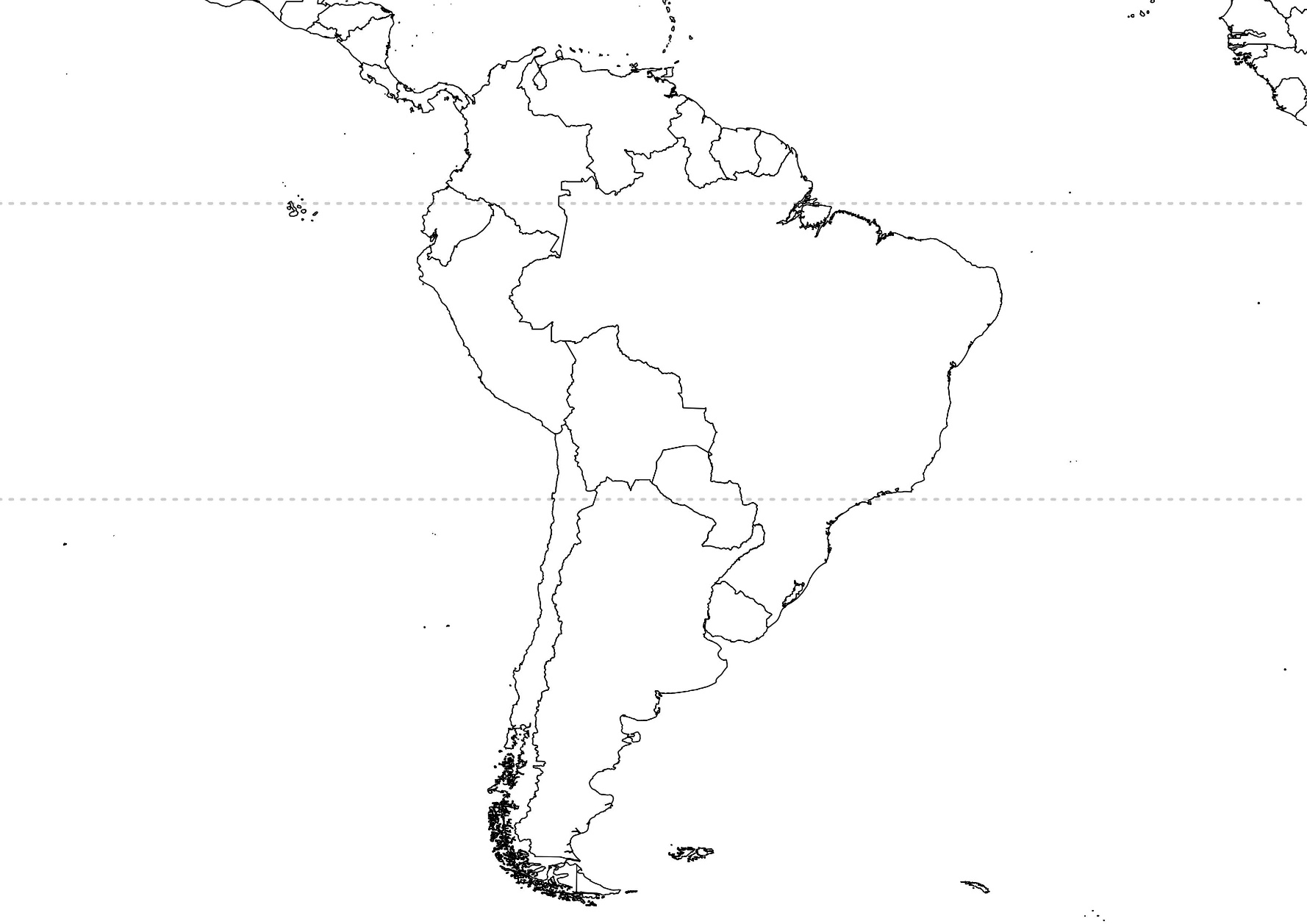 LocalidadePaísDataKm percorridoBuenos AiresArgentina4 de janeiro0MiramarArgentina13 de janeiro601Piedra del AguillaArgentina29 de janeiro1809São Martin de Los AndesArgentina31 de janeiro2051Estação ferroviária de BarilocheArgentina3 de fevereiro2270Lago FriasArgentina15 de fevereiro2306TemucoChile18 de fevereiro2772Los AngelesChile26 de fevereiro2940ValparaísoChile7 de março3573Deserto do AtacamaChile11 de março4960Mina de ChuquicamataChile15 de março5122CuzcoPeru2 de abril6932Machu PicchuPeru5 de abril7014LimaPeru12 de maio8198PucallpaPeru25 de maio8983San PabloPeru8 de junho10225LetíciaColômbia22 de junho10240CaracasVenezuela26 de julho12425